16/04/20 Quid des événements Terre en Action au vu des mesures de confinementPrésents : Gatien Gilles Gerald Alexandra Valérie Astrid Reinold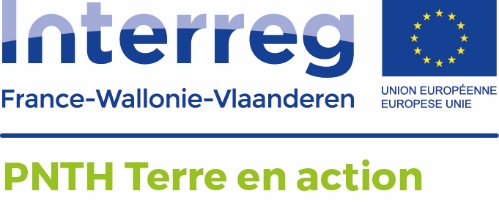 En Belgique : fermeture des évènements "grand public" jusqu'au 31 août ;-(, sans que les règles précises ne soient pour l'instant connues, on parle pour l'instant d'évènements de masse (oui ça passera sans doute pour l'act final / mais faudra une "validation" sans douteDifférence entre réunion entre travailleurs et événement habitant (ouverture de frontières) Restitution du projet et formation équipe/partenaires -> initialement prévues 28 avril et 11/12 juin + foire à outils 29 septProposition : plus de restitution le 28 avril mais sous forme d'apport de formation répondant aux besoins de l'équipe le 11 juin complétée par AncielaJournée clôture : avec intervention d'anciela vers les partenaires en même temps ? Mais un samediJeudi 27 août - pour les équipesVendredi 28 - pour les porteursSamedi 29 aout - événement de clôtureVérifier dispo d'Anciela. Alex s'en chargePortes ouvertes -> initialement les 23/24 mai  A annuler pour ce WE là Demande de prolongation du projet jusque fin décembre à faire.=> si prolongation du projet, possible de le reporter en automne. Déjà 8 activités proposées. (A intégrer ces 8 personnes comme portrait) => si pas prolongation, WE à annuler.Astrid prévient les habitants (perspective de report en octobre ou annulation)Rallye -> initialement 5 juillet Événement à repenser dans son format et son organisation. ex: une balade transfrontalière le 30 août ? roadbook en autonomie ? Réorganiser la préparation : division de tâches en mini-groupes ou binômes à partir de mi-maiDemande de prolongation du projet jusque fin décembre à faire.La MBM n’est pas favorable à prendre la main si le format change (pas compétent)Valérie prévient l'Adepse - Astrid prévient le groupe d'habitants